英语教研活动记录时间：2017年2月21地点：英语教研室3教418参加人员：全体英语教师活动主题：新学期教学交流会活动概况：1. 制定各课程教学计划，教学进度。2. 讨论教研室活动计划3. 交流教学经验英语教研活动记录时间：2017年3月7地点：英语教研室参加人员：英语教师活动主题：集体备课活动概况：课程：高职实用英语下册内容：Unit 2  Advertising共同探讨本单元教学目标、教学重点、教学难点、教学课程设计、教学反思等。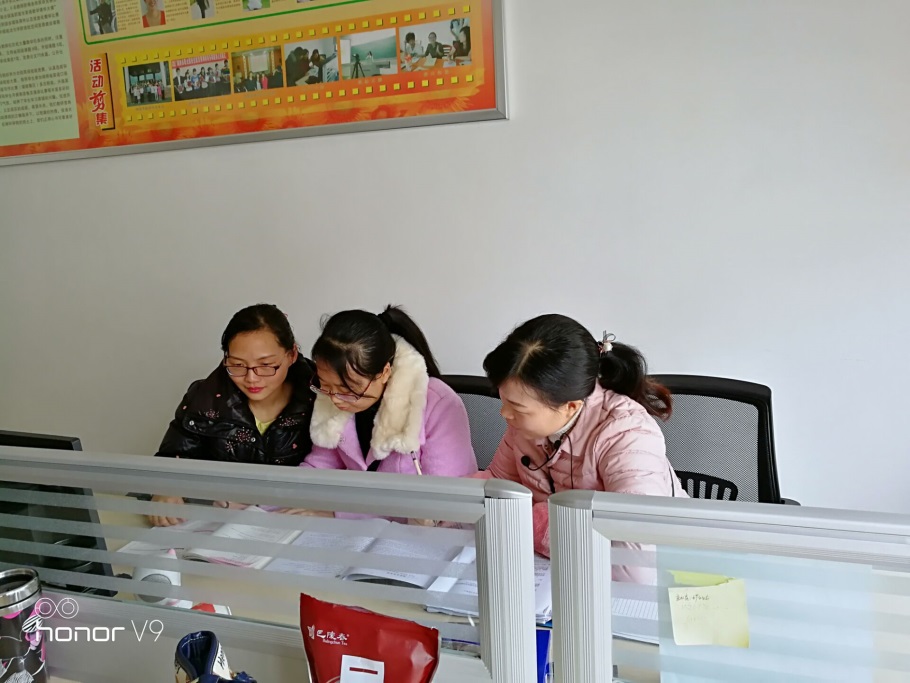 英语教研活动记录时间：2017年5月25（星期四）下午地点：2-401参加人员：英语教师，系部领导，院部领导活动主题：说课比赛活动概况：说课要求：整门课程，10分钟说课+5分钟答辩；提供说课PPT，教学教案。参赛老师按照抽签顺序进行比赛。活动结束后，系院部领导总结发言。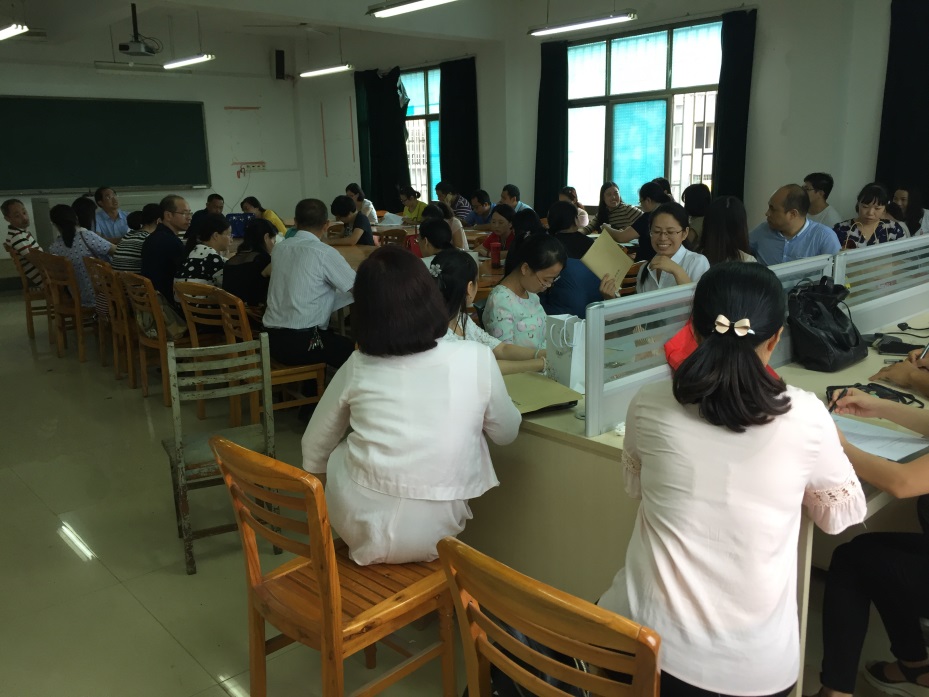 英语教研活动记录时间：2017年5月18 第1、2节课地点：二教参加人员：英语教师，督导老师，系部领导，教务领导活动主题：听评课（李珍老师）活动概况：英语教师，督导老师，系部领导，教务领导	听评李珍老师的课程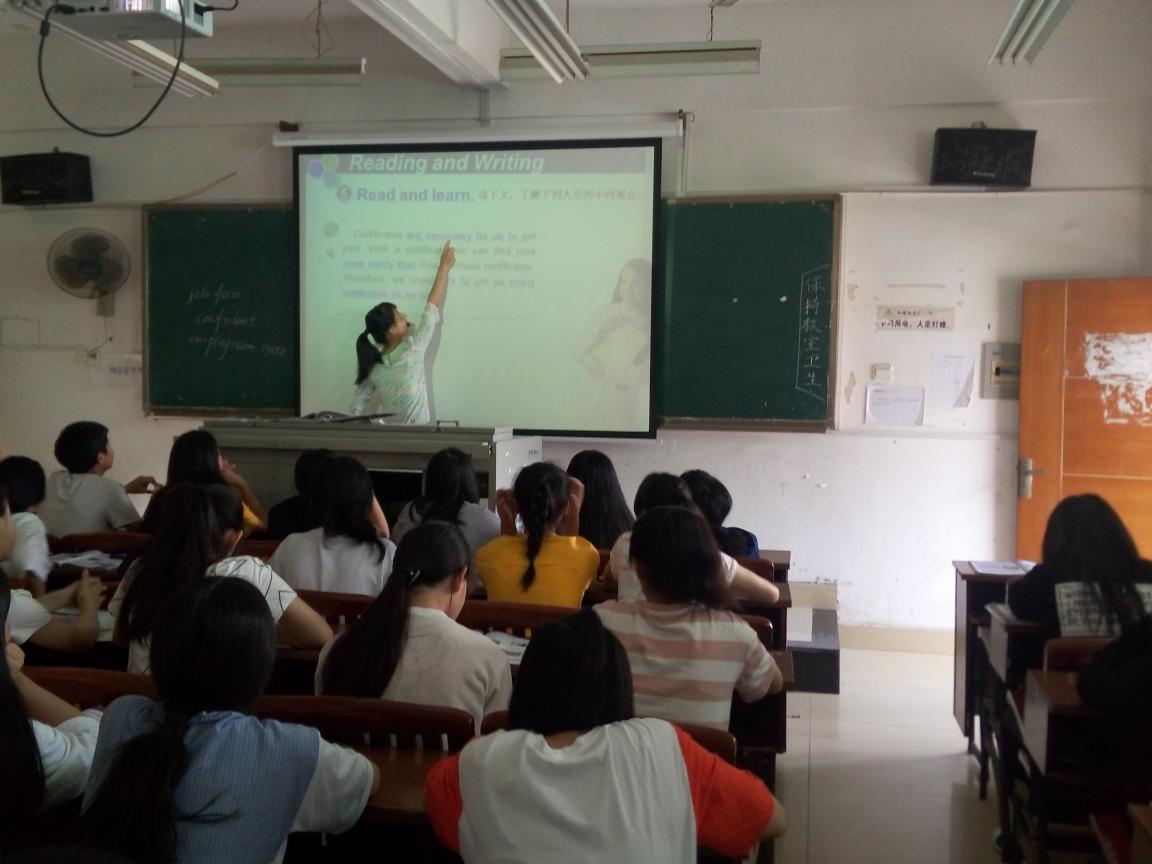 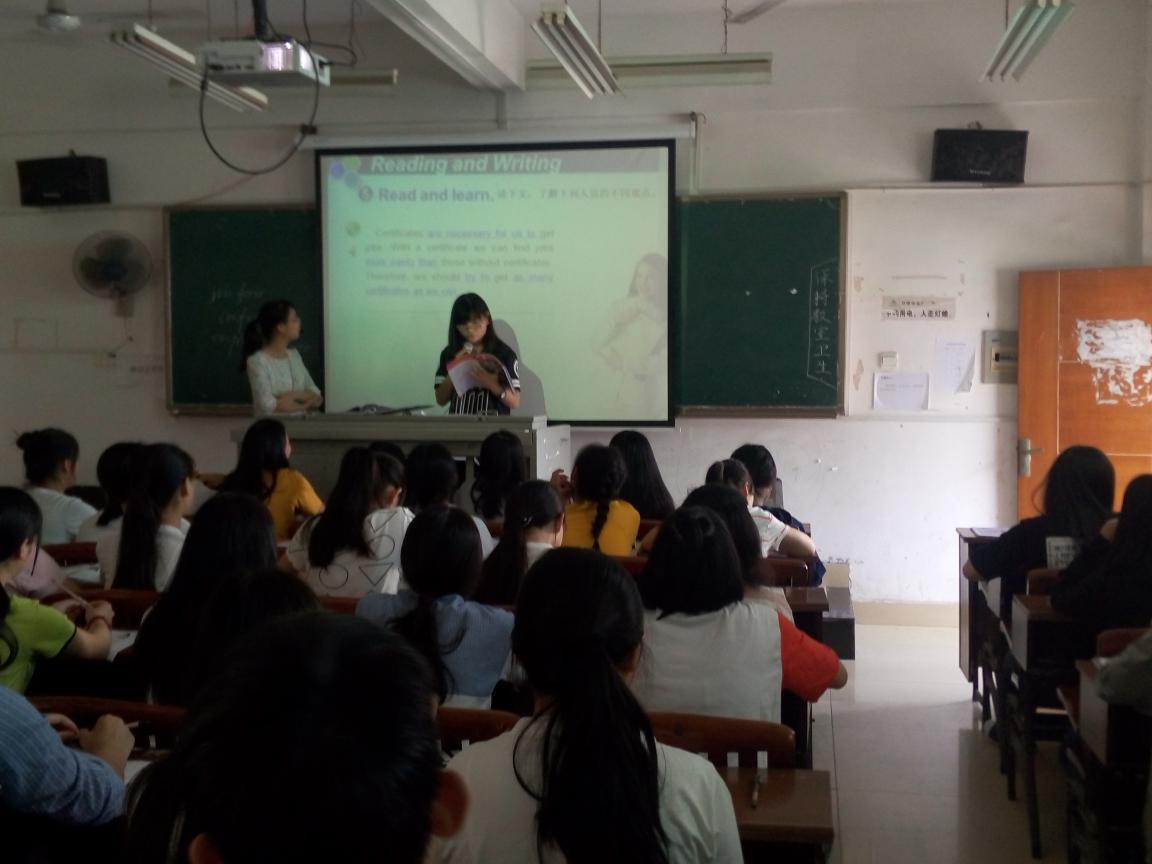 英语教研活动记录时间：2017年10月10地点：英语教研室参加人员：英语教师活动主题：集体备课活动概况：课程：高职实用英语上册内容：Unit 1  Campus 共同探讨本单元教学目标、教学重点、教学难点、教学课程设计、教学反思等。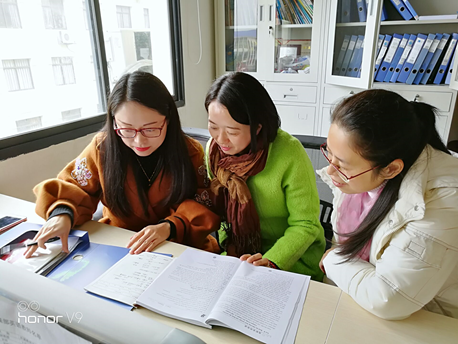 英语教研活动记录时间：2017年11月7 晚上地点：南校区参加人员：中职英语教师、参赛学生活动主题：衡阳市中职英语技能竞赛选拔赛活动概况：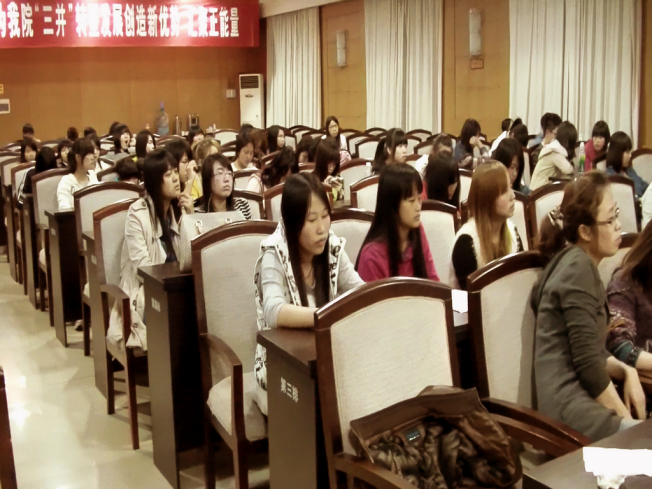 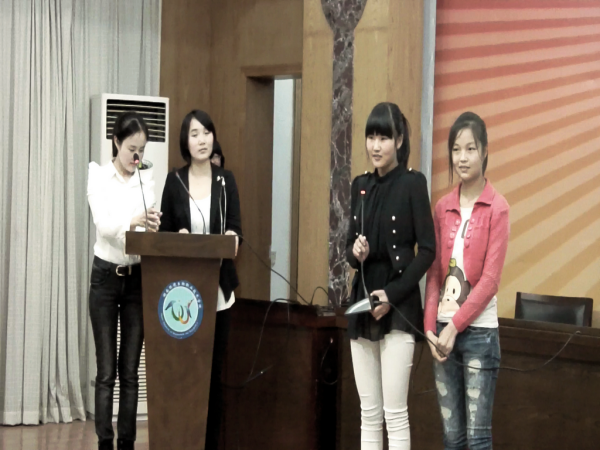 英语教研活动记录时间：2017年11月15下午地点：二教401参加人员：英语教师及参赛学生活动主题：学院高职英语技能比赛选拔赛活动概况：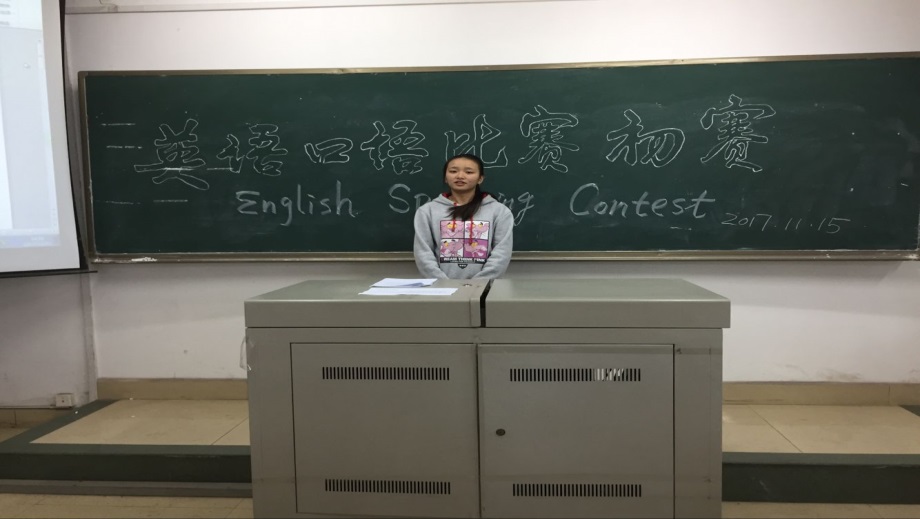 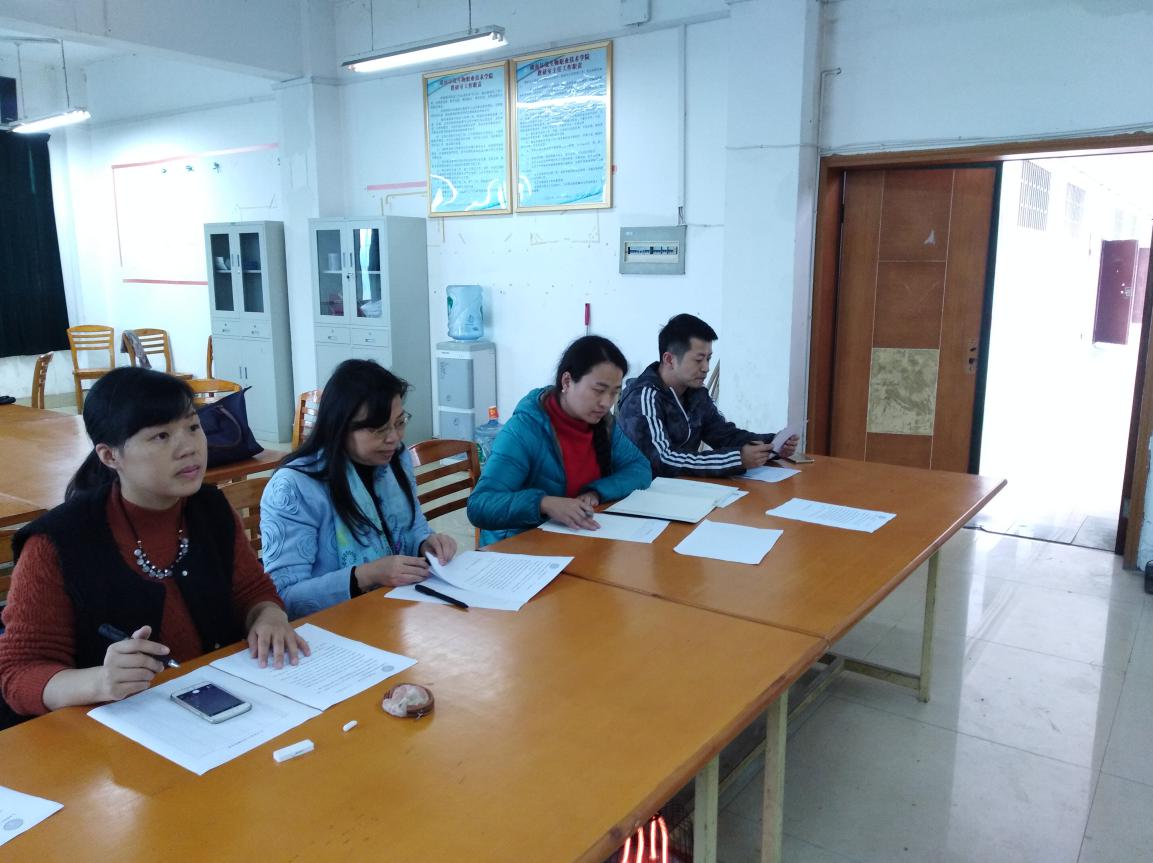 英语教研活动记录时间：2017年下学期每周二晚上地点：体育馆参加人员：部分英语教师及学生活动主题：英语角活动概况：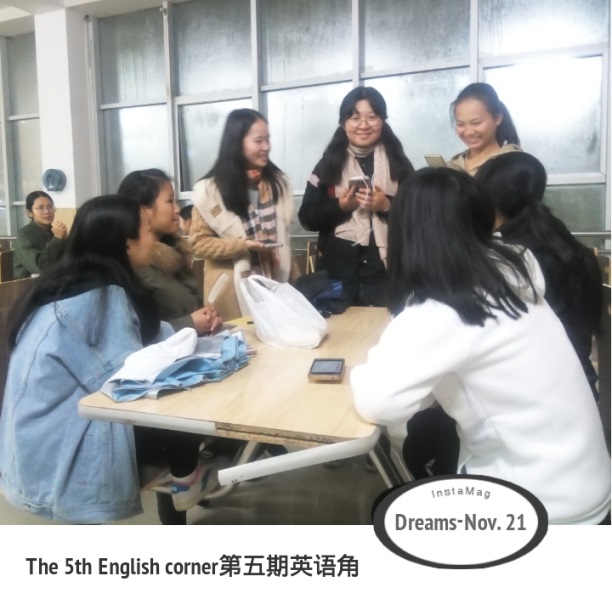 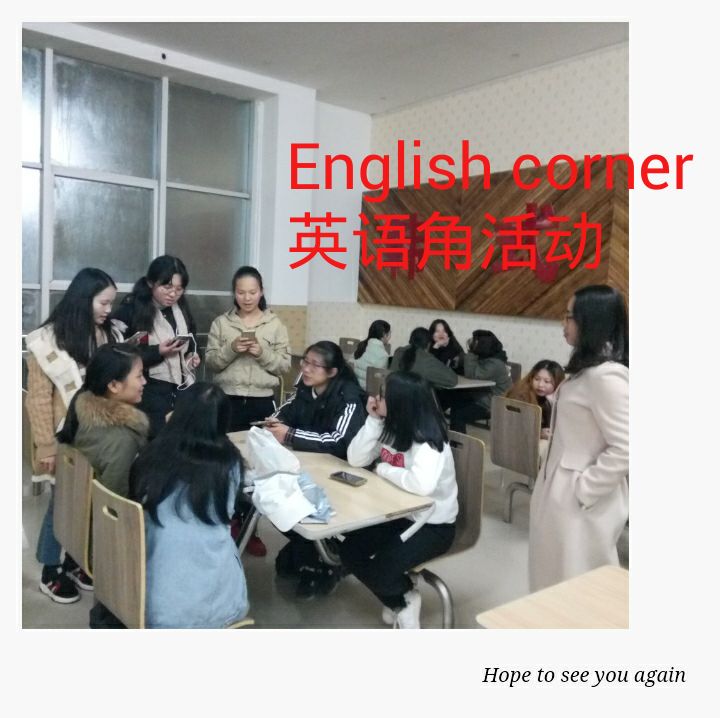      英 语 教 研 室第二课堂                                    2017年英 语 教 研 室规章制度公共基础课部英 语 教 研 室教研活动公共基础课部目   录活动计划活动记录活动总结英 语 教 研 室教学建设管理与效果公共基础课部目   录课程教学计划及大纲教材选用教材建设课程建设典型教案试题库听课制度执行情况英 语 教 研 室教学研究公共基础课部目   录一、教学研究项目二、教学研究成果英语教研活动记录时间：2017年11月地点：公共基础课部参加人员：英语教师活动主题：教案比赛活动概况：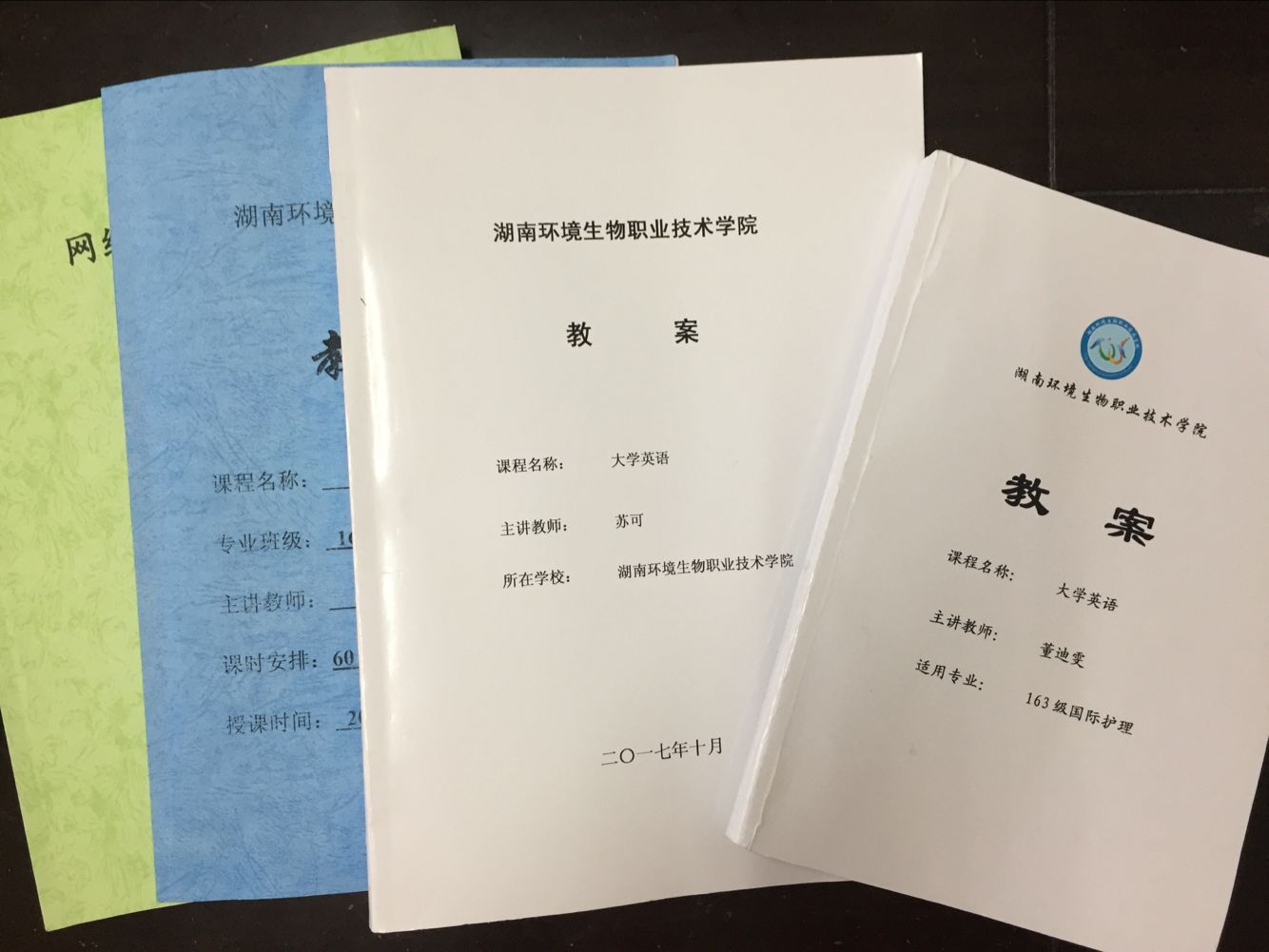 目   录英语培训班二、英语角三、英语竞赛英 语 教 研 室第二课堂公共基础课部教研活动计划英语教研活动记录时间：2017年12月5晚上地点：一会议室参加人员：英语口语初赛入围选手和部分老师活动主题：院英语口语决赛活动概况：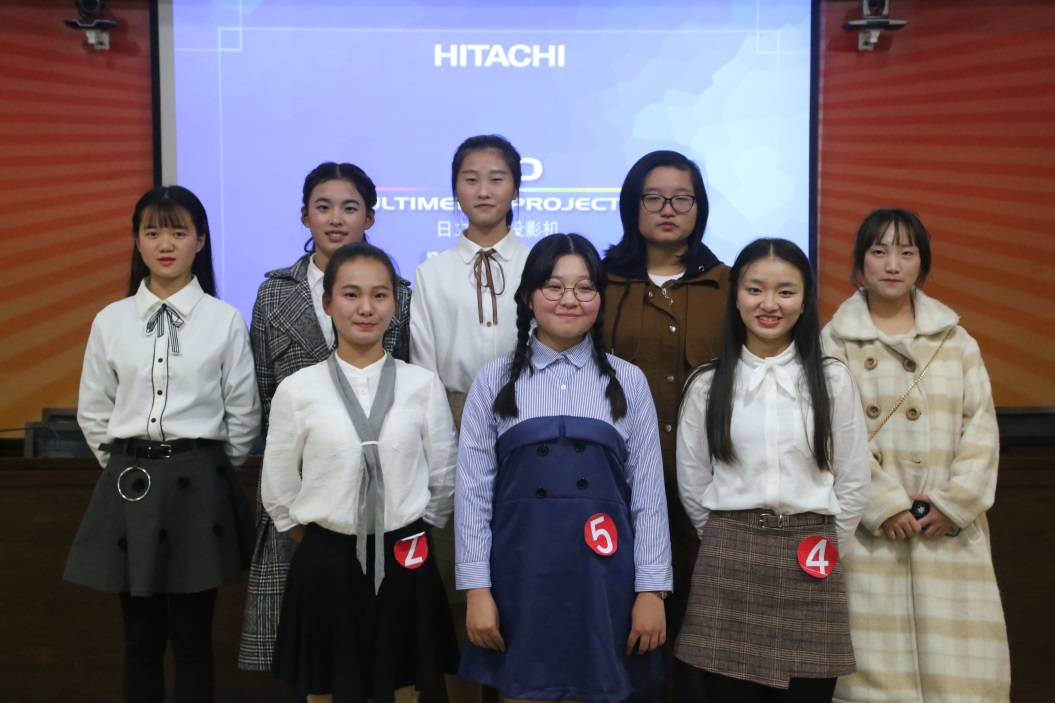 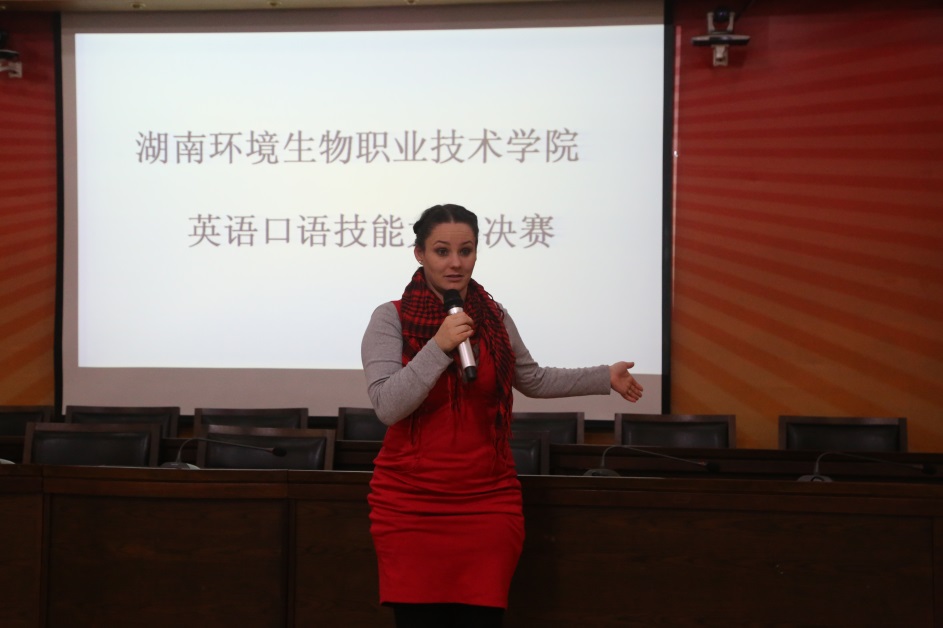 目   录课程教学计划及进度表课程建设考试命题及阅卷听课计划第二课堂论文课题课堂教学计划及进度考试命题及阅卷听课计划